2013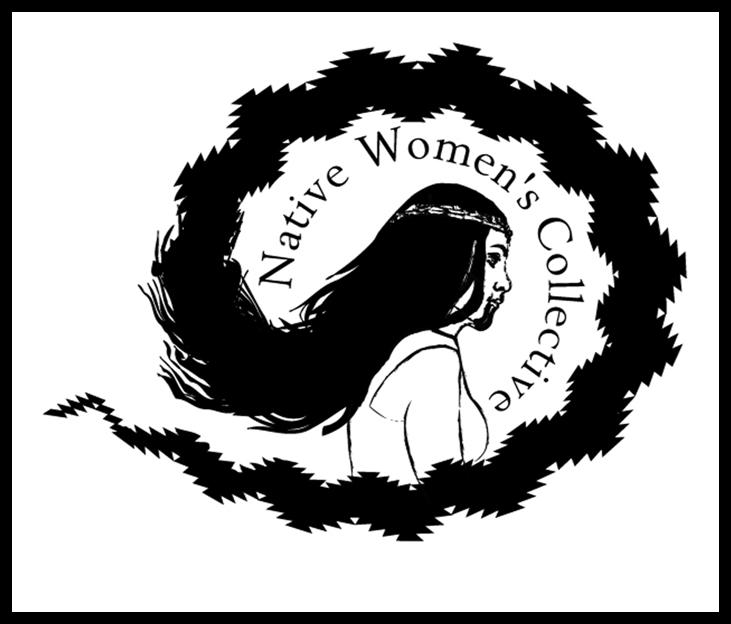 If you are interested in being a registered artist/ consultant with the NWC please fill out sections B-D of this application. If not, please skip to section E.Applicant InformationApplicant InformationApplicant InformationApplicant InformationApplicant InformationApplicant InformationApplicant InformationApplicant InformationApplicant InformationFull Name:Date:Date:	Last	LastFirstFirstFirstM.I.M.I.M.I.M.I.Address:	Street Address	Street Address	Street Address	Street Address	Street AddressApartment/Unit #Apartment/Unit #Apartment/Unit #Apartment/Unit #	City	City	City	City	CityStateStateZIP CodeZIP CodePhone:(     )      (     )      E-mail Address:SSN:       -       -            -       -      Website: Individual Artist/ Consulting RatesIndividual Artist/ Consulting RatesIndividual Artist/ Consulting RatesIndividual Artist/ Consulting RatesIndividual Artist/ Consulting RatesIndividual Artist/ Consulting RatesIndividual Artist/ Consulting RatesIndividual Artist/ Consulting RatesIndividual Artist/ Consulting RatesIndividual Artist/ Consulting RatesIndividual Artist/ Consulting RatesIndividual Artist/ Consulting RatesIndividual Artist/ Consulting RatesIndividual Artist/ Consulting RatesIndividual Artist/ Consulting RatesIndividual Artist/ Consulting RatesFrom time to time the Native Women’s Collective may call upon artists and/or consultants who are members of the organization for projects/ programs and/or services. If you are an artist or consultant interested in working with the Native Women’s Collective please let us know more about you and your services below. From time to time the Native Women’s Collective may call upon artists and/or consultants who are members of the organization for projects/ programs and/or services. If you are an artist or consultant interested in working with the Native Women’s Collective please let us know more about you and your services below. From time to time the Native Women’s Collective may call upon artists and/or consultants who are members of the organization for projects/ programs and/or services. If you are an artist or consultant interested in working with the Native Women’s Collective please let us know more about you and your services below. From time to time the Native Women’s Collective may call upon artists and/or consultants who are members of the organization for projects/ programs and/or services. If you are an artist or consultant interested in working with the Native Women’s Collective please let us know more about you and your services below. From time to time the Native Women’s Collective may call upon artists and/or consultants who are members of the organization for projects/ programs and/or services. If you are an artist or consultant interested in working with the Native Women’s Collective please let us know more about you and your services below. From time to time the Native Women’s Collective may call upon artists and/or consultants who are members of the organization for projects/ programs and/or services. If you are an artist or consultant interested in working with the Native Women’s Collective please let us know more about you and your services below. From time to time the Native Women’s Collective may call upon artists and/or consultants who are members of the organization for projects/ programs and/or services. If you are an artist or consultant interested in working with the Native Women’s Collective please let us know more about you and your services below. From time to time the Native Women’s Collective may call upon artists and/or consultants who are members of the organization for projects/ programs and/or services. If you are an artist or consultant interested in working with the Native Women’s Collective please let us know more about you and your services below. From time to time the Native Women’s Collective may call upon artists and/or consultants who are members of the organization for projects/ programs and/or services. If you are an artist or consultant interested in working with the Native Women’s Collective please let us know more about you and your services below. From time to time the Native Women’s Collective may call upon artists and/or consultants who are members of the organization for projects/ programs and/or services. If you are an artist or consultant interested in working with the Native Women’s Collective please let us know more about you and your services below. From time to time the Native Women’s Collective may call upon artists and/or consultants who are members of the organization for projects/ programs and/or services. If you are an artist or consultant interested in working with the Native Women’s Collective please let us know more about you and your services below. From time to time the Native Women’s Collective may call upon artists and/or consultants who are members of the organization for projects/ programs and/or services. If you are an artist or consultant interested in working with the Native Women’s Collective please let us know more about you and your services below. From time to time the Native Women’s Collective may call upon artists and/or consultants who are members of the organization for projects/ programs and/or services. If you are an artist or consultant interested in working with the Native Women’s Collective please let us know more about you and your services below. From time to time the Native Women’s Collective may call upon artists and/or consultants who are members of the organization for projects/ programs and/or services. If you are an artist or consultant interested in working with the Native Women’s Collective please let us know more about you and your services below. From time to time the Native Women’s Collective may call upon artists and/or consultants who are members of the organization for projects/ programs and/or services. If you are an artist or consultant interested in working with the Native Women’s Collective please let us know more about you and your services below. From time to time the Native Women’s Collective may call upon artists and/or consultants who are members of the organization for projects/ programs and/or services. If you are an artist or consultant interested in working with the Native Women’s Collective please let us know more about you and your services below. Rate Per Hour:Rate Per Hour:Rate Per Day.:     $Rate Per Day.:     $Rate Per Day.:     $Per Project:$     $     $     $     $     $     Are rates negotiable?Are rates negotiable?Are rates negotiable?Are rates negotiable?Are you a citizen of the ?Are you a citizen of the ?Are you a citizen of the ?Are you a citizen of the ?YESNONONOIf no, are you authorized to work in the ?If no, are you authorized to work in the ?If no, are you authorized to work in the ?YESYESNONONOHave you ever been convicted of a felony?Have you ever been convicted of a felony?Have you ever been convicted of a felony?Have you ever been convicted of a felony?YESNONONOAre you an enrolled member of a federally recognized tribe?Are you an enrolled member of a federally recognized tribe?Are you an enrolled member of a federally recognized tribe?Are you an enrolled member of a federally recognized tribe?YESYESNOIf yes, explain:                                                                   Tribal Affiliation:                                                                          Tribal Affiliation:                                                                          Tribal Affiliation:                                                                          Tribal Affiliation:                                                                          Tribal Affiliation:                                                                          Tribal Affiliation:                                                                          Tribal Affiliation:                                                                          Tribal Affiliation:                                                                          Tribal Affiliation:                                                                          Tribal Affiliation:                                                                          Tribal Affiliation:                                                                          Tribal Affiliation:                                                                          Tribal Affiliation:                                                                          Tribal Affiliation:                                                                          Tribal Affiliation:       Artist/ Consultant Prioritized Services (Top 3 Services Offered)Artist/ Consultant Prioritized Services (Top 3 Services Offered)Artist/ Consultant Prioritized Services (Top 3 Services Offered)Artist/ Consultant Prioritized Services (Top 3 Services Offered)Artist/ Consultant Prioritized Services (Top 3 Services Offered)Artist/ Consultant Prioritized Services (Top 3 Services Offered)Artist/ Consultant Prioritized Services (Top 3 Services Offered)Artist/ Consultant Prioritized Services (Top 3 Services Offered)Artist/ Consultant Prioritized Services (Top 3 Services Offered)Artist/ Consultant Prioritized Services (Top 3 Services Offered)Artist/ Consultant Prioritized Services (Top 3 Services Offered)Artist/ Consultant Prioritized Services (Top 3 Services Offered)Artist/ Consultant Prioritized Services (Top 3 Services Offered)Artist/ Consultant Prioritized Services (Top 3 Services Offered)Artist/ Consultant Prioritized Services (Top 3 Services Offered)Artist/ Consultant Prioritized Services (Top 3 Services Offered)1:2:3:Description of Any Other Services OfferedDescription of Any Other Services OfferedDescription of Any Other Services OfferedDescription of Any Other Services OfferedDescription of Any Other Services OfferedDescription of Any Other Services OfferedDescription of Any Other Services OfferedDescription of Any Other Services OfferedDescription of Any Other Services OfferedDescription of Any Other Services OfferedDescription of Any Other Services OfferedDescription of Any Other Services OfferedDescription of Any Other Services OfferedDescription of Any Other Services OfferedDescription of Any Other Services OfferedDescription of Any Other Services OfferedPlease include an electronic copy of your Resume/ CV, pictures, audio files, film clips, or other information you would like to include in your portfolio. Please include an electronic copy of your Resume/ CV, pictures, audio files, film clips, or other information you would like to include in your portfolio. Please include an electronic copy of your Resume/ CV, pictures, audio files, film clips, or other information you would like to include in your portfolio. Please include an electronic copy of your Resume/ CV, pictures, audio files, film clips, or other information you would like to include in your portfolio. Please include an electronic copy of your Resume/ CV, pictures, audio files, film clips, or other information you would like to include in your portfolio. Please include an electronic copy of your Resume/ CV, pictures, audio files, film clips, or other information you would like to include in your portfolio. Please include an electronic copy of your Resume/ CV, pictures, audio files, film clips, or other information you would like to include in your portfolio. Please include an electronic copy of your Resume/ CV, pictures, audio files, film clips, or other information you would like to include in your portfolio. Please include an electronic copy of your Resume/ CV, pictures, audio files, film clips, or other information you would like to include in your portfolio. Please include an electronic copy of your Resume/ CV, pictures, audio files, film clips, or other information you would like to include in your portfolio. Please include an electronic copy of your Resume/ CV, pictures, audio files, film clips, or other information you would like to include in your portfolio. Please include an electronic copy of your Resume/ CV, pictures, audio files, film clips, or other information you would like to include in your portfolio. Please include an electronic copy of your Resume/ CV, pictures, audio files, film clips, or other information you would like to include in your portfolio. Please include an electronic copy of your Resume/ CV, pictures, audio files, film clips, or other information you would like to include in your portfolio. Please include an electronic copy of your Resume/ CV, pictures, audio files, film clips, or other information you would like to include in your portfolio. Please include an electronic copy of your Resume/ CV, pictures, audio files, film clips, or other information you would like to include in your portfolio. Membership StatementMembership StatementMembership StatementMembership StatementMembership StatementMembership StatementMembership StatementMembership StatementMembership StatementPlease tell us why you are interested in becoming a member of the Native Women’s Collective, how you are interested in participating in the organization and what you hope to get from the organization.  Please tell us why you are interested in becoming a member of the Native Women’s Collective, how you are interested in participating in the organization and what you hope to get from the organization.  Please tell us why you are interested in becoming a member of the Native Women’s Collective, how you are interested in participating in the organization and what you hope to get from the organization.  Please tell us why you are interested in becoming a member of the Native Women’s Collective, how you are interested in participating in the organization and what you hope to get from the organization.  Please tell us why you are interested in becoming a member of the Native Women’s Collective, how you are interested in participating in the organization and what you hope to get from the organization.  Please tell us why you are interested in becoming a member of the Native Women’s Collective, how you are interested in participating in the organization and what you hope to get from the organization.  Please tell us why you are interested in becoming a member of the Native Women’s Collective, how you are interested in participating in the organization and what you hope to get from the organization.  Please tell us why you are interested in becoming a member of the Native Women’s Collective, how you are interested in participating in the organization and what you hope to get from the organization.  Please tell us why you are interested in becoming a member of the Native Women’s Collective, how you are interested in participating in the organization and what you hope to get from the organization.  Native Women’s Collective Services SurveyNative Women’s Collective Services SurveyNative Women’s Collective Services SurveyNative Women’s Collective Services SurveyNative Women’s Collective Services SurveyNative Women’s Collective Services SurveyNative Women’s Collective Services SurveyNative Women’s Collective Services SurveyNative Women’s Collective Services SurveyThe Native Women’s Collective offers and will be offering a number of services to their consultants and/or artists so that they can better serve the community. Please answer the questions below. The Native Women’s Collective offers and will be offering a number of services to their consultants and/or artists so that they can better serve the community. Please answer the questions below. The Native Women’s Collective offers and will be offering a number of services to their consultants and/or artists so that they can better serve the community. Please answer the questions below. The Native Women’s Collective offers and will be offering a number of services to their consultants and/or artists so that they can better serve the community. Please answer the questions below. The Native Women’s Collective offers and will be offering a number of services to their consultants and/or artists so that they can better serve the community. Please answer the questions below. The Native Women’s Collective offers and will be offering a number of services to their consultants and/or artists so that they can better serve the community. Please answer the questions below. The Native Women’s Collective offers and will be offering a number of services to their consultants and/or artists so that they can better serve the community. Please answer the questions below. The Native Women’s Collective offers and will be offering a number of services to their consultants and/or artists so that they can better serve the community. Please answer the questions below. The Native Women’s Collective offers and will be offering a number of services to their consultants and/or artists so that they can better serve the community. Please answer the questions below. Would you pay for a membership to the NWC?Would you pay for a membership to the NWC?YESNOWhat is the range of $ you would be willing to pay for membership?What is the range of $ you would be willing to pay for membership?What is the range of $ you would be willing to pay for membership?What are some membership benefits you would like to see offered? (Check all that apply)What are some membership benefits you would like to see offered? (Check all that apply)ReferralsReferralsRetail DiscountFree WorkshopsProject DevelopmentProject DevelopmentProject DevelopmentMarketing To AgenciesFinding Work OpportunitiesFellowshipsFellowshipsListing on WebsiteConference AttendanceCareer DevelopmentCareer DevelopmentCareer DevelopmentOffice/ Retail/ Work SpaceReferrals to ClientsEventsEventsPage on Website Think Tank/ Round TableLectures/ Guest SpeakerLectures/ Guest SpeakerLectures/ Guest SpeakerWould you like the NWC to include a page about you on our website? Would you like the NWC to include a page about you on our website? YESNOMembershipsThe Native Women’s Collective is a nonprofit organization supported by donations, public funding and memberships. Our memberships provide a wide range of services for our members. MORE BENEFITS may be added as we grow as an organization. At this time the Native Women’s Collective is offering Affiliated Memberships (Native American descent) or Friends of the NWC (Non Native) memberships (descriptions below). Memberships begin on January 1 (or date thereafter on which you complete the form) and end December 31 of each year. Registered members will receive an email asking for confirmation of continued interest of retaining their membership affiliation during December of each year. Affiliated memberships and Friends of the NWC memberships may be cancelled at any time by the NWC or member by written statement.  Which membership option will you be signing up for today?      I agree to meet the membership guidelines and understand that I am responsible for renewing membership each year. I understand that I am not a member of the NWC until my application has been approved by the NWC Executive Director. I understand that in order to cancel my membership I must provide a written statement to the NWC. I understand that the NWC reserves the right to cancel my membership at any time.Date:         Signature: ________________________________________________________________________Date Approved:         Signature: ________________________________________________________________Membership Descriptions: 